Plán práce OSH Břeclav na rok 2019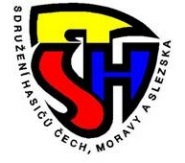 LedenValné hromady SDHZasedání OKRRÚnorValné hromady okrskůZasedání VV OSHZasedání rady BHLZasedání OORPBřezenSlavnostní Shromáždění představitelů sborů (10. 3. 2019) – BořeticeZasedání VV OSH Zasedání OORMZasedání OORRVyhodnocení okresního kola POODMDubenShromáždění aktivu ZH a F Školení rozhodčích v PS a pravidel BHL Školení vedoucích a rozhodčích MHZkoušky odbornosti INSTRUKTORKvětenVyhodnocení hry Plamen a okresního kola Dorostu (18. 5. 2019)Vyhlášení výsledků okresního kola POODM (18. 5. 2019)Zasedání OORRZasedání VV OSHČervenOkresní kolo v požárním sportu (8. 6. 2019)Zasedání VV OSH ČervenecZasedání OKRRZasedání OORMSrpenOzdravný pobyt ZH a FZáříZasedání OORPZasedání OORMZasedání VV OSHŘíjenŠkolení vedoucích a rozhodčích mládežeVyhlášení výsledků BHL 2019Zahájení hry Plamen a okresní kolo dorostu (12. 10. 2019)Zahájení soutěže POODM 2020Zasedání rady BHLListopadOkresní aktiv ZH a FKrajský aktiv ZH a FShromáždění představitelů sborů (24. 11. 2019) – pracovníSeminář PREVENTISTA II.Zkoušky PREVENTISTA III. A II.Zasedání VV OSHProsinecPříprava valných hromadZasedání OORRZasedání OORMStálé úkoly:1) Podávat aktuální informace 2) Informovat o plnění úkolů z nižších a vyšších orgánů